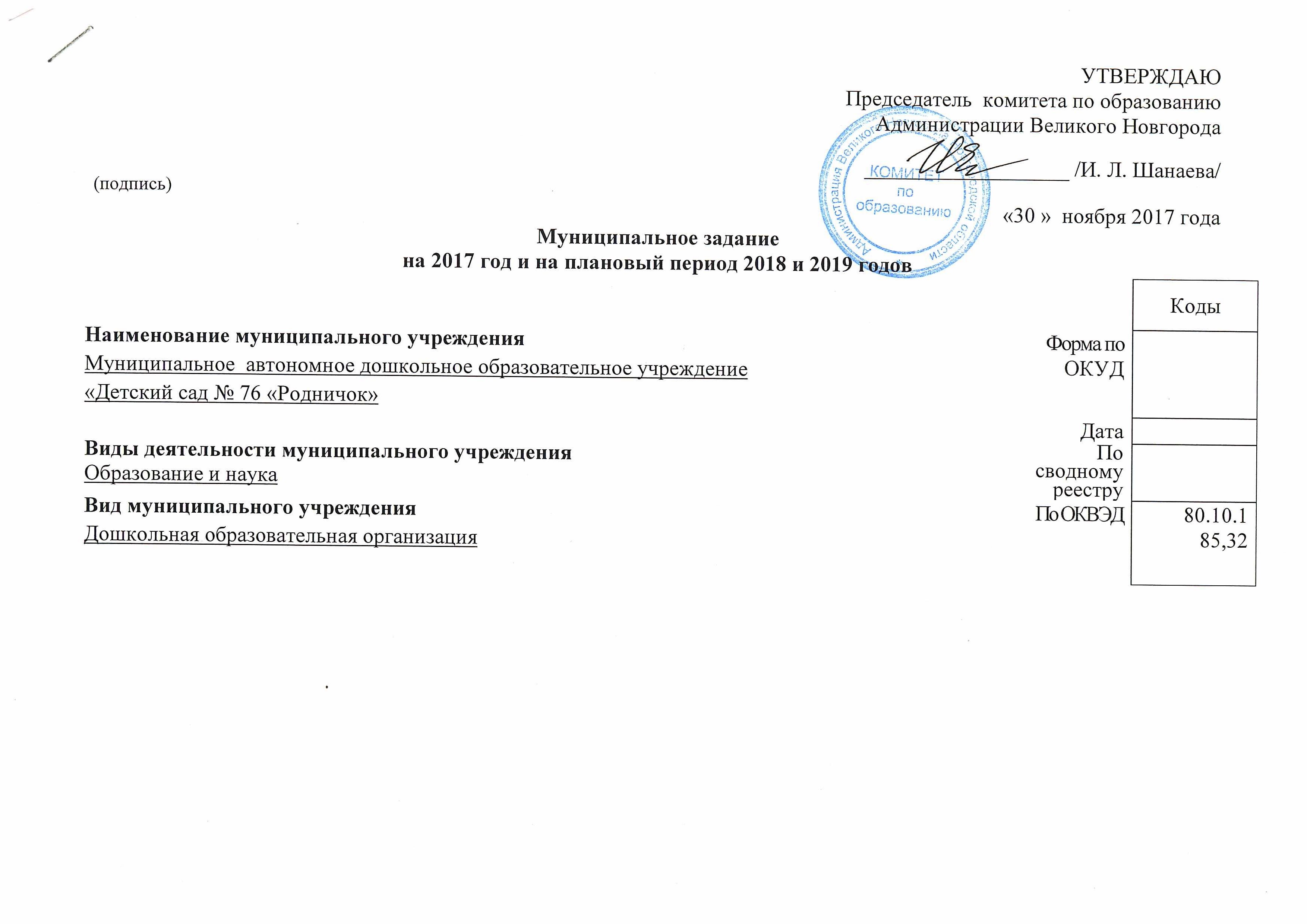 Часть 1. Сведения об оказываемых муниципальных услугах <2>Раздел 13.  Показатели,  характеризующие  качество и  (или)  объем (содержание)  муниципальной услуги:3.1. Показатели, характеризующие качество муниципальной услуги <3>:Допустимые (возможные)отклонения от установленных показателей качества муниципальной услуги, в  пределах которых муниципальное задание считается выполненным (процентов) 0%.3.2. Показатели, характеризующие объем (содержание) муниципальной услуги:Допустимые(возможные)отклоненияот установленных показателей объема муниципальной услуги, в пределах которых муниципальное задание считается выполненным (процентов)5%.Нормативные правовые акты, устанавливающие размер платы (цену, тариф), либо порядок ее (его) установления:5. Порядок оказания муниципальной услуги5.1. Нормативные правовые акты, регулирующие порядок оказания муниципальной услугиФедеральный закон  от 29.12.2012 №273-ФЗ "Об образовании в Российской Федерации";Федеральный закон от 03.11.2006 №174-ФЗ "Об автономных учреждениях";Приказ Министерства образования и науки Российской Федерации от 30.08.2013 №1014 "Об утверждении порядка организации и осуществления образовательной деятельности по основным общеобразовательным программам - образовательным программам дошкольного образования";Постановление Главного государственного санитарного врача Российской Федерации от 15.05.2013 №26 "Об утверждении СанПин 2.4.1.3049-13 "Санитарно-эпидемиологические требования к устройству, содержанию и организации режима работы дошкольных образовательных организаций"";Постановление Администрация Великого Новгорода от 14.02.2013 №640 "Об утверждении порядка комплектования  муниципальных дошкольных образовательных учреждений и муниципальных общеобразовательных учреждений Великого Новгорода, реализующих основную общеобразовательную программу дошкольного образования";Приказ Министерства образования и науки Российской Федерации от 17.10.2013 №1155 "Об утверждении федерального государственного образовательного стандарта дошкольного образования".5.2.  Порядок информирования потенциальных потребителей муниципальной услуги:Раздел 23.  Показатели,  характеризующие  качество и  (или)  объем (содержание)  муниципальной услуги:3.1. Показатели, характеризующие качество муниципальной услуги <3>:Допустимые (возможные)отклонения от установленных показателей качества муниципальной услуги, в  пределах которых муниципальное задание считается выполненным (процентов) 0%.3.2. Показатели, характеризующие объем (содержание) муниципальной услуги:Допустимые(возможные)отклоненияот установленных показателей объема муниципальной услуги, в пределах которых муниципальное задание считается выполненным (процентов)5%.Нормативные правовые акты, устанавливающие размер платы (цену, тариф), либо порядок ее (его) установления:5. Порядок оказания муниципальной услуги5.1. Нормативные правовые акты, регулирующие порядок оказания муниципальной услугиФедеральный закон  от 29.12.2012 №273-ФЗ "Об образовании в Российской Федерации";Федеральный закон от 03.11.2006 №174-ФЗ "Об автономных учреждениях";Приказ Министерства образования и науки Российской Федерации от 30.08.2013 №1014 "Об утверждении порядка организации и осуществления образовательной деятельности по основным общеобразовательным программам - образовательным программам дошкольного образования";Постановление Главного государственного санитарного врача Российской Федерации от 15.05.2013 №26 "Об утверждении СанПин 2.4.1.3049-13 "Санитарно-эпидемиологические требования к устройству, содержанию и организации режима работы дошкольных образовательных организаций"";Постановление Администрация Великого Новгорода от 14.02.2013 №640 "Об утверждении порядка комплектования  муниципальных дошкольных образовательных учреждений и муниципальных общеобразовательных учреждений Великого Новгорода, реализующих основную общеобразовательную программу дошкольного образования";Приказ Министерства образования и науки Российской Федерации от 17.10.2013 №1155 "Об утверждении федерального государственного образовательного стандарта дошкольного образования".5.2.  Порядок информирования потенциальных потребителей муниципальной услуги:Раздел 33.  Показатели,  характеризующие  качество и  (или)  объем (содержание)  муниципальной услуги:3.1. Показатели, характеризующие качество муниципальной услуги <3>:Допустимые (возможные)отклонения от установленных показателей качества муниципальной услуги, в  пределах которых муниципальное задание считается выполненным (процентов) 0%.3.2. Показатели, характеризующие объем (содержание) муниципальной услуги:Допустимые(возможные)отклоненияот установленных показателей объема муниципальной услуги, в пределах которых муниципальное задание считается выполненным (процентов)  5% .Нормативные правовые акты, устанавливающие размер платы (цену, тариф), либо порядок ее (его) установления:5. Порядок оказания муниципальной услуги5.1. Нормативные правовые акты, регулирующие порядок оказания муниципальной услугиФедеральный закон  от 29.12.2012 №273-ФЗ "Об образовании в Российской Федерации"; Федеральный закон  от 16.09.2003 №131-ФЗ "Об общих принципах организации местного самоуправления в Российской Федерации"; Федеральный закон  от 22.09.1999 №184- ФЗ "Об общих принципах организации законодательных (представительных) и исполнительных органов государственной власти субъектов Российской Федерации".5.2.  Порядок информирования потенциальных потребителей муниципальной услуги:Раздел 43.  Показатели,  характеризующие  качество и  (или)  объем (содержание)  муниципальной услуги:3.1. Показатели, характеризующие качество муниципальной услуги <3>:Допустимые (возможные)отклонения от установленных показателей качества муниципальной услуги, в  пределах которых муниципальное задание считается выполненным (процентов) 0%.3.2. Показатели, характеризующие объем (содержание) муниципальной услуги:Допустимые(возможные)отклоненияот установленных показателей объема муниципальной услуги, в пределах которых муниципальное задание считается выполненным (процентов)5%.Нормативные правовые акты, устанавливающие размер платы (цену, тариф), либо порядок ее (его) установления:5. Порядок оказания муниципальной услуги5.1. Нормативные правовые акты, регулирующие порядок оказания муниципальной услугиФедеральный закон  от 29.12.2012 №273-ФЗ "Об образовании в Российской Федерации";Федеральный закон  от 16.09.2003 №131-ФЗ "Об общих принципах организации местного самоуправления в Российской Федерации";Федеральный закон  от 22.09.1999 №184- ФЗ "Об общих принципах организации законодательных (представительных) и исполнительных органов государственной власти субъектов Российской Федерации".5.2.  Порядок информирования потенциальных потребителей муниципальной услуги:Раздел 53.  Показатели,  характеризующие  качество и  (или)  объем (содержание)  муниципальной услуги:3.1. Показатели, характеризующие качество муниципальной услуги <3>:Допустимые (возможные)отклонения от установленных показателей качества муниципальной услуги, в  пределах которых муниципальное задание считается выполненным (процентов) 0%.3.2. Показатели, характеризующие объем (содержание) муниципальной услуги:Допустимые(возможные)отклоненияот установленных показателей объема муниципальной услуги, в пределах которых муниципальное задание считается выполненным (процентов)5%.Нормативные правовые акты, устанавливающие размер платы (цену, тариф), либо порядок ее (его) установления:5. Порядок оказания муниципальной услуги5.1. Нормативные правовые акты, регулирующие порядок оказания муниципальной услугиФедеральный закон  от 29.12.2012 №273-ФЗ "Об образовании в Российской Федерации";Федеральный закон  от 16.09.2003 №131-ФЗ "Об общих принципах организации местного самоуправления в Российской Федерации";Федеральный закон  от 22.09.1999 №184- ФЗ "Об общих принципах организации законодательных (представительных) и исполнительных органов государственной власти субъектов Российской Федерации".5.2.  Порядок информирования потенциальных потребителей муниципальной услуги:Часть 2. Прочие сведения о муниципальном задании <6>1. Условия и порядок досрочного прекращения выполнения муниципального задания Реорганизация муниципального автономного учреждения, ликвидация  учреждения, иные случаи в соответствии с действующим законодательством.2.  Иная информация, необходимая для выполнения (контроля за выполнением) муниципального задания________________________________________________________________________________________________3. Порядок контроля за выполнением муниципального задания4. Требования к отчетности о выполнении муниципального задания ________________________________________________________________________________________________________4.1.  Периодичность  представления  отчетов  о  выполнении муниципального задания ________________________________________________________________________________________________________4.2. Сроки представления отчетов о выполнении муниципального задания до 01 февраля 2018 года.4.3. Иные требования к отчетности о выполнении муниципального задания ________________________________________________________________________________________________________5. Иные показатели, связанные с выполнением муниципального задания, <7>____________________________________________________________________________________________________--------------------------------<1>Муниципальное задание формируется на срок до одного года в случае утверждения бюджета на очередной финансовый год и на срок до трех лет в случае утверждения бюджета на очередной финансовый год и плановый период.<2> Формируется при установлении муниципального задания на оказание муниципальное услуги (услуг) и работы (работ) и содержит требования к оказанию муниципальной услуги (услуг) раздельно по каждой из муниципальных услуг с указанием порядкового номера раздела.<3> Заполняется при установлении показателей, характеризующих качество муниципальной услуги, в ведомственном перечне муниципальных услуг и работ.<4> Формируется при установлении муниципального задания на оказание муниципальной услуги (услуг) и работы (работ) и содержит требования к выполнению работы (работ) раздельно по каждой из работ с указанием порядкового номера раздела.<5> Заполняется при установлении показателей, характеризующих качество работы, в ведомственном перечне муниципальных услуг и работ.<6> Заполняется в целом по муниципальному заданию.<7> В числе иных показателей может быть указано допустимое (возможное) отклонение от выполнения муниципального задания, в пределах которого оно считается выполненным, при принятии органом, осуществляющим функции и полномочия учредителя бюджетных и автономных учреждений, главным распорядителем средств бюджета Великого Новгорода, в ведении которого находятся казенные учреждения, решения об установлении общего допустимого (возможного) отклонения от выполнения муниципального задания, в пределах которого оно считается выполненным (в процентах). В этом случае допустимые (возможные) отклонения, предусмотренные в подпунктах 3.1 и 3.2 настоящего муниципального задания, не заполняются.1. Наименование муниципальной услуги  Реализация основных общеобразовательных программ дошкольного образованияУникальный номер по базовому (отраслевому) перечню117840003010002010021002. Категории потребителей муниципальной услуги Уникальный номер по базовому (отраслевому) перечню11784000301000201002100Физические лица в возрасте до 8 летУникальный номер по базовому (отраслевому) перечню11784000301000201002100Уникальный номер по базовому (отраслевому) перечню11784000301000201002100Уникаль-ный номер реестро-вой записиПоказатель, характеризующий содержание муниципальной услугиПоказатель, характеризующий содержание муниципальной услугиПоказатель, характеризующий содержание муниципальной услугиПоказатель, характеризующий условия (формы) оказания муниципальной услугиПоказатель, характеризующий условия (формы) оказания муниципальной услугиПоказатель качества муниципальной услугиПоказатель качества муниципальной услугиПоказатель качества муниципальной услугиЗначение показателя качества муниципальной услугиЗначение показателя качества муниципальной услугиЗначение показателя качества муниципальной услугиУникаль-ный номер реестро-вой записиПоказатель, характеризующий содержание муниципальной услугиПоказатель, характеризующий содержание муниципальной услугиПоказатель, характеризующий содержание муниципальной услугиПоказатель, характеризующий условия (формы) оказания муниципальной услугиПоказатель, характеризующий условия (формы) оказания муниципальной услугинаименование показателяединица измерения по ОКЕИединица измерения по ОКЕИ2017 год (очередной финансовый год)2018 год (1-й год плано-вого периода)2019 год (2-й год плано-вого периода)Уникаль-ный номер реестро-вой записи_______(наиме-нование показа-теля)_______(наиме-нование показа-теля)_______(наиме-нование показа-теля)_______(наиме-нование показа-теля)_______(наиме-нование показа-теля)наименование показателянаиме-нованиекод123456789101112000000000004930116311784000301000201002100101От 1 года до 3 летОчнаяСохранность контингента воспитанниковпроцент744100100100000000000004930116311784000301000201002100101От 1 года до 3 летОчнаяПосещаемостьпроцент744Не менее 71Не менее 71Не менее 71000000000004930116311784000301000201002100101От 1 года до 3 летОчнаяОтсутствие обоснованных жалобпроцент744100100100Уникаль-ный номер реестро-вой записиПоказатель, характеризующий содержание муниципальной услугиПоказатель, характеризующий содержание муниципальной услугиПоказатель, характеризующий содержание муниципальной услугиПоказатель, характеризующий условия (формы) оказания муниципальной услугиПоказатель, характеризующий условия (формы) оказания муниципальной услугиПоказатель объема муниципальной услугиПоказатель объема муниципальной услугиПоказатель объема муниципальной услугиЗначениепоказателя объема муниципальной услугиЗначениепоказателя объема муниципальной услугиЗначениепоказателя объема муниципальной услугиПредельный размер платы (цена, тариф)Предельный размер платы (цена, тариф)Предельный размер платы (цена, тариф)Уникаль-ный номер реестро-вой записиПоказатель, характеризующий содержание муниципальной услугиПоказатель, характеризующий содержание муниципальной услугиПоказатель, характеризующий содержание муниципальной услугиПоказатель, характеризующий условия (формы) оказания муниципальной услугиПоказатель, характеризующий условия (формы) оказания муниципальной услугинаиме-нова-ниепока-зателяединица измерения по ОКЕИединица измерения по ОКЕИ2017 год (очередной финансовый год)2018 год (1-й год плано-вого периода)2019 год (2-й год плано-вого периода)2017 год (очередной финансовый год)2018 год (1-й год плано-вого периода)2019 год (2-й год плано-вого периода)Уникаль-ный номер реестро-вой записи_______(наиме-нование показа-теля)_______(наиме-нование показа-теля)_______(наиме-нование показа-теля)_______(наиме-нование показа-теля)_______(наиме-нование показа-теля)наиме-нова-ниепока-зателянаиме-нова-ниекод2017 год (очередной финансовый год)2018 год (1-й год плано-вого периода)2019 год (2-й год плано-вого периода)2017 год (очередной финансовый год)2018 год (1-й год плано-вого периода)2019 год (2-й год плано-вого периода)123456789101112131415000000000004930116311784000301000201002100101От 1 года до 3 летОчная Число обучающихсячеловек792656262Нормативный правовой актНормативный правовой актНормативный правовой актНормативный правовой актНормативный правовой актвидпринявший органдатаномернаименование12345Способ информированияСостав размещаемой информацииЧастота обновления информации123Информация в печатном виде для размещения в МАДОУ.Ежегодно среди населения распространяются  информация в печатном виде:- наименование учреждения;- телефоны учреждения;- фамилия, имя, отчество руководителя учреждения;- сроки, порядок и условия приема в учреждение;- порядок предоставления услуги.ЕжегодноИнформация у входа в образовательное учреждениеУ входа в образовательное учреждение размещается информация о виде, наименовании образовательного учреждения (вывеска), время работы.По мере необходимостиИнформация в помещениях учрежденияНа двери кабинета руководителя учреждения размещается информация о фамилии, имени, отчестве.На информационных стендах размещается следующая информация:- копия лицензии и устава;- номера телефонов учреждения, электронная почта, сайт ОУ;- перечень дополнительных услуг, оказываемых в учреждении;- описание порядка и условия приема в учреждение;- проводимые в учреждении мероприятия;- название, адрес и телефоны вышестоящего органа управления образованием.По мере необходимостиПроведение родительских собранийВ учреждении, в сроки, определяемые руководителем, проводятся  родительские собрания.Не реже 1 раза в полугодиеИнформация на сайте учрежденияВ соответствии с законодательством РФОбразовательная организация обновляет сведения на сайте не позднее 10 рабочих дней после их изменений1. Наименование муниципальной услуги  Реализация основных общеобразовательных программ дошкольного образованияУникальный номер по базовому (отраслевому) перечню117840003010003010011002. Категории потребителей муниципальной услуги Уникальный номер по базовому (отраслевому) перечню11784000301000301001100Физические лица в возрасте до 8 летУникальный номер по базовому (отраслевому) перечню11784000301000301001100Уникальный номер по базовому (отраслевому) перечню11784000301000301001100Уникаль-ный номер реестро-вой записиПоказатель, характеризующий содержание муниципальной услугиПоказатель, характеризующий содержание муниципальной услугиПоказатель, характеризующий содержание муниципальной услугиПоказатель, характеризующий условия (формы) оказания муниципальной услугиПоказатель, характеризующий условия (формы) оказания муниципальной услугиПоказатель качества муниципальной услугиПоказатель качества муниципальной услугиПоказатель качества муниципальной услугиЗначение показателя качества муниципальной услугиЗначение показателя качества муниципальной услугиЗначение показателя качества муниципальной услугиУникаль-ный номер реестро-вой записиПоказатель, характеризующий содержание муниципальной услугиПоказатель, характеризующий содержание муниципальной услугиПоказатель, характеризующий содержание муниципальной услугиПоказатель, характеризующий условия (формы) оказания муниципальной услугиПоказатель, характеризующий условия (формы) оказания муниципальной услугинаименование показателяединица измерения по ОКЕИединица измерения по ОКЕИ2017 год (очередной финансовый год)2018 год (1-й год плано-вого периода)2019 год (2-й год плано-вого периода)Уникаль-ный номер реестро-вой записи_______(наиме-нование показа-теля)_______(наиме-нование показа-теля)_______(наиме-нование показа-теля)_______(наиме-нование показа-теля)_______(наиме-нование показа-теля)наименование показателянаиме-нованиекод123456789101112000000000004930116311784000301000301001100101От 3лет до 8 летОчная Сохранность контингента воспитанниковпроцент744100100100000000000004930116311784000301000301001100101От 3лет до 8 летОчная Посещаемостьпроцент744Не менее 71Не менее 71Не менее 71000000000004930116311784000301000301001100101От 3лет до 8 летОчная Отсутствие обоснованных жалобпроцент744100100100Уникаль-ный номер реестро-вой записиПоказатель, характеризующий содержание муниципальной услугиПоказатель, характеризующий содержание муниципальной услугиПоказатель, характеризующий содержание муниципальной услугиПоказатель, характеризующий условия (формы) оказания муниципальной услугиПоказатель, характеризующий условия (формы) оказания муниципальной услугиПоказатель объема муниципальной услугиПоказатель объема муниципальной услугиПоказатель объема муниципальной услугиЗначениепоказателя объема муниципальной услугиЗначениепоказателя объема муниципальной услугиЗначениепоказателя объема муниципальной услугиПредельный размер платы (цена, тариф)Предельный размер платы (цена, тариф)Предельный размер платы (цена, тариф)Уникаль-ный номер реестро-вой записиПоказатель, характеризующий содержание муниципальной услугиПоказатель, характеризующий содержание муниципальной услугиПоказатель, характеризующий содержание муниципальной услугиПоказатель, характеризующий условия (формы) оказания муниципальной услугиПоказатель, характеризующий условия (формы) оказания муниципальной услугинаиме-нова-ниепока-зателяединица измерения по ОКЕИединица измерения по ОКЕИ2017 год (очередной финансовый год)2018 год (1-й год плано-вого периода)2019 год (2-й год плано-вого периода)2017 год (очередной финансовый год)2018 год (1-й год плано-вого периода)2019 год (2-й год плано-вого периода)Уникаль-ный номер реестро-вой записи_______(наиме-нование показа-теля)_______(наиме-нование показа-теля)_______(наиме-нование показа-теля)_______(наиме-нование показа-теля)_______(наиме-нование показа-теля)наиме-нова-ниепока-зателянаиме-нова-ниекод2017 год (очередной финансовый год)2018 год (1-й год плано-вого периода)2019 год (2-й год плано-вого периода)2017 год (очередной финансовый год)2018 год (1-й год плано-вого периода)2019 год (2-й год плано-вого периода)123456789101112131415000000000004930116311784000301000301001100101От 3лет до 8 летОчная Число обучающихсячеловек792200198198Нормативный правовой актНормативный правовой актНормативный правовой актНормативный правовой актНормативный правовой актвидпринявший органдатаномернаименование12345Способ информированияСостав размещаемой информацииЧастота обновления информации123Информация в печатном виде для размещения в МАДОУ.Ежегодно среди населения распространяются  информация в печатном виде:- наименование учреждения;- телефоны учреждения;- фамилия, имя, отчество руководителя учреждения;- сроки, порядок и условия приема в учреждение;- порядок предоставления услуги.ЕжегодноИнформация у входа в образовательное учреждениеУ входа в образовательное учреждение размещается информация о виде, наименовании образовательного учреждения (вывеска), время работы.По мере необходимостиИнформация в помещениях учрежденияНа двери кабинета руководителя учреждения размещается информация о фамилии, имени, отчестве.На информационных стендах размещается следующая информация:- копия лицензии и устава;- номера телефонов учреждения, электронная почта, сайт ОУ;- перечень дополнительных услуг, оказываемых в учреждении;- описание порядка и условия приема в учреждение;- проводимые в учреждении мероприятия;- название, адрес и телефоны вышестоящего органа управления образованием.По мере необходимостиПроведение родительских собранийВ учреждении, в сроки, определяемые руководителем, проводятся  родительские собрания.Не реже 1 раза в полугодиеИнформация на сайте учрежденияВ соответствии с законодательством РФОбразовательная организация обновляет сведения на сайте не позднее 10 рабочих дней после их изменений1. Наименование муниципальной услуги  Присмотр и уходУникальный номер по базовому (отраслевому) перечню117850012004000090071002. Категории потребителей муниципальной услуги Уникальный номер по базовому (отраслевому) перечню11785001200400009007100Физические лицаУникальный номер по базовому (отраслевому) перечню11785001200400009007100Уникальный номер по базовому (отраслевому) перечню11785001200400009007100Уникаль-ный номер реестро-вой записиПоказатель, характеризующий содержание муниципальной услугиПоказатель, характеризующий содержание муниципальной услугиПоказатель, характеризующий содержание муниципальной услугиПоказатель, характеризующий условия (формы) оказания муниципальной услугиПоказатель, характеризующий условия (формы) оказания муниципальной услугиПоказатель качества муниципальной услугиПоказатель качества муниципальной услугиПоказатель качества муниципальной услугиЗначение показателя качества муниципальной услугиЗначение показателя качества муниципальной услугиЗначение показателя качества муниципальной услугиУникаль-ный номер реестро-вой записиПоказатель, характеризующий содержание муниципальной услугиПоказатель, характеризующий содержание муниципальной услугиПоказатель, характеризующий содержание муниципальной услугиПоказатель, характеризующий условия (формы) оказания муниципальной услугиПоказатель, характеризующий условия (формы) оказания муниципальной услугинаименование показателяединица измерения по ОКЕИединица измерения по ОКЕИ2017 год (очередной финансовый год)2018 год (1-й год плано-вого периода)2019 год (2-й год плано-вого периода)Уникаль-ный номер реестро-вой записи_______(наиме-нование показа-теля)_______(наиме-нование показа-теля)_______(наиме-нование показа-теля)_______(наиме-нование показа-теля)_______(наиме-нование показа-теля)наименование показателянаиме-нованиекод123456789101112000000000004930116311785001200400009007100101дети-сироты и дети, оставшиеся без попечения родителейОтсутствие обоснованных жалобпроцент744100100100Уникаль-ный номер реестро-вой записиПоказатель, характеризующий содержание муниципальной услугиПоказатель, характеризующий содержание муниципальной услугиПоказатель, характеризующий содержание муниципальной услугиПоказатель, характеризующий условия (формы) оказания муниципальной услугиПоказатель, характеризующий условия (формы) оказания муниципальной услугиПоказатель объема муниципальной услугиПоказатель объема муниципальной услугиПоказатель объема муниципальной услугиЗначениепоказателя объема муниципальной услугиЗначениепоказателя объема муниципальной услугиЗначениепоказателя объема муниципальной услугиПредельный размер платы (цена, тариф)Предельный размер платы (цена, тариф)Предельный размер платы (цена, тариф)Уникаль-ный номер реестро-вой записиПоказатель, характеризующий содержание муниципальной услугиПоказатель, характеризующий содержание муниципальной услугиПоказатель, характеризующий содержание муниципальной услугиПоказатель, характеризующий условия (формы) оказания муниципальной услугиПоказатель, характеризующий условия (формы) оказания муниципальной услугинаиме-нова-ниепока-зателяединица измерения по ОКЕИединица измерения по ОКЕИ2017 год (очередной финансовый год)2018 год (1-й год плано-вого периода)2019 год (2-й год плано-вого периода)2017 год (очередной финансовый год)2018 год (1-й год плано-вого периода)2019 год (2-й год плано-вого периода)Уникаль-ный номер реестро-вой записи_______(наиме-нование показа-теля)_______(наиме-нование показа-теля)_______(наиме-нование показа-теля)_______(наиме-нование показа-теля)_______(наиме-нование показа-теля)наиме-нова-ниепока-зателянаиме-нова-ниекод2017 год (очередной финансовый год)2018 год (1-й год плано-вого периода)2019 год (2-й год плано-вого периода)2017 год (очередной финансовый год)2018 год (1-й год плано-вого периода)2019 год (2-й год плано-вого периода)123456789101112131415000000000004930116311785001200400009007100101дети-сироты и дети, оставшиеся без попечения родителейЧислодетейчеловек792211Нормативный правовой актНормативный правовой актНормативный правовой актНормативный правовой актНормативный правовой актвидпринявший органдатаномернаименование12345Способ информированияСостав размещаемой информацииЧастота обновления информации123Информация в печатном виде для размещения в МАДОУ.Ежегодно среди населения распространяются  информация в печатном виде:- наименование учреждения;- телефоны учреждения;- фамилия, имя, отчество руководителя учреждения;- сроки, порядок и условия приема в учреждение;- порядок предоставления услуги.ЕжегодноИнформация у входа в образовательное учреждениеУ входа в образовательное учреждение размещается информация о виде, наименовании образовательного учреждения (вывеска), время работы.По мере необходимостиИнформация в помещениях учрежденияНа двери кабинета руководителя учреждения размещается информация о фамилии, имени, отчестве.На информационных стендах размещается следующая информация:- копия лицензии и устава;- номера телефонов учреждения, электронная почта, сайт ОУ;- перечень дополнительных услуг, оказываемых в учреждении;- описание порядка и условия приема в учреждение;- проводимые в учреждении мероприятия;- название, адрес и телефоны вышестоящего органа управления образованием.По мере необходимостиПроведение родительских собранийВ учреждении, в сроки, определяемые руководителем, проводятся  родительские собрания.Не реже 1 раза в полугодиеИнформация на сайте учрежденияВ соответствии с законодательством РФОбразовательная организация обновляет сведения на сайте не позднее 10 рабочих дней после их изменений1. Наименование муниципальной услуги  Присмотр и уходУникальный номер по базовому (отраслевому) перечню117850011004000090081002. Категории потребителей муниципальной услуги Уникальный номер по базовому (отраслевому) перечню11785001100400009008100Физические лицаУникальный номер по базовому (отраслевому) перечню11785001100400009008100Уникальный номер по базовому (отраслевому) перечню11785001100400009008100Уникаль-ный номер реестро-вой записиПоказатель, характеризующий содержание муниципальной услугиПоказатель, характеризующий содержание муниципальной услугиПоказатель, характеризующий содержание муниципальной услугиПоказатель, характеризующий условия (формы) оказания муниципальной услугиПоказатель, характеризующий условия (формы) оказания муниципальной услугиПоказатель качества муниципальной услугиПоказатель качества муниципальной услугиПоказатель качества муниципальной услугиЗначение показателя качества муниципальной услугиЗначение показателя качества муниципальной услугиЗначение показателя качества муниципальной услугиУникаль-ный номер реестро-вой записиПоказатель, характеризующий содержание муниципальной услугиПоказатель, характеризующий содержание муниципальной услугиПоказатель, характеризующий содержание муниципальной услугиПоказатель, характеризующий условия (формы) оказания муниципальной услугиПоказатель, характеризующий условия (формы) оказания муниципальной услугинаименование показателяединица измерения по ОКЕИединица измерения по ОКЕИ2017 год (очередной финансовый год)2018 год (1-й год плано-вого периода)2019 год (2-й год плано-вого периода)Уникаль-ный номер реестро-вой записи_______(наиме-нование показа-теля)_______(наиме-нование показа-теля)_______(наиме-нование показа-теля)_______(наиме-нование показа-теля)_______(наиме-нование показа-теля)наименование показателянаиме-нованиекод123456789101112000000000004930116311785001100400009008100101физические лица за исключением льготных категорийОтсутствие обоснованных жалобпроцент744100100100Уникаль-ный номер реестро-вой записиПоказатель, характеризующий содержание муниципальной услугиПоказатель, характеризующий содержание муниципальной услугиПоказатель, характеризующий содержание муниципальной услугиПоказатель, характеризующий условия (формы) оказания муниципальной услугиПоказатель, характеризующий условия (формы) оказания муниципальной услугиПоказатель объема муниципальной услугиПоказатель объема муниципальной услугиПоказатель объема муниципальной услугиЗначениепоказателя объема муниципальной услугиЗначениепоказателя объема муниципальной услугиЗначениепоказателя объема муниципальной услугиПредельный размер платы (цена, тариф)Предельный размер платы (цена, тариф)Предельный размер платы (цена, тариф)Уникаль-ный номер реестро-вой записиПоказатель, характеризующий содержание муниципальной услугиПоказатель, характеризующий содержание муниципальной услугиПоказатель, характеризующий содержание муниципальной услугиПоказатель, характеризующий условия (формы) оказания муниципальной услугиПоказатель, характеризующий условия (формы) оказания муниципальной услугинаиме-нова-ниепока-зателяединица измерения по ОКЕИединица измерения по ОКЕИ2017 год (очередной финансовый год)2018 год (1-й год плано-вого периода)2019 год (2-й год плано-вого периода)2017 год (очередной финансовый год)2018 год (1-й год плано-вого периода)2019 год (2-й год плано-вого периода)Уникаль-ный номер реестро-вой записи_______(наиме-нование показа-теля)_______(наиме-нование показа-теля)_______(наиме-нование показа-теля)_______(наиме-нование показа-теля)_______(наиме-нование показа-теля)наиме-нова-ниепока-зателянаиме-нова-ниекод2017 год (очередной финансовый год)2018 год (1-й год плано-вого периода)2019 год (2-й год плано-вого периода)2017 год (очередной финансовый год)2018 год (1-й год плано-вого периода)2019 год (2-й год плано-вого периода)123456789101112131415000000000004930116311785001100400009008100101физические лица за исключением льготных категорийЧислодетейчеловек792260256256Нормативный правовой актНормативный правовой актНормативный правовой актНормативный правовой актНормативный правовой актвидпринявший органдатаномернаименование12345Способ информированияСостав размещаемой информацииЧастота обновления информации123Информация в печатном виде для размещения в МАДОУ.Ежегодно среди населения распространяются  информация в печатном виде:- наименование учреждения;- телефоны учреждения;- фамилия, имя, отчество руководителя учреждения;- сроки, порядок и условия приема в учреждение;- порядок предоставления услуги.ЕжегодноИнформация у входа в образовательное учреждениеУ входа в образовательное учреждение размещается информация о виде, наименовании образовательного учреждения (вывеска), время работы.По мере необходимостиИнформация в помещениях учрежденияНа двери кабинета руководителя учреждения размещается информация о фамилии, имени, отчестве.На информационных стендах размещается следующая информация:- копия лицензии и устава;- номера телефонов учреждения, электронная почта, сайт ОУ;- перечень дополнительных услуг, оказываемых в учреждении;- описание порядка и условия приема в учреждение;- проводимые в учреждении мероприятия;- название, адрес и телефоны вышестоящего органа управления образованием.По мере необходимостиПроведение родительских собранийВ учреждении, в сроки, определяемые руководителем, проводятся  родительские собрания.Не реже 1 раза в полугодиеИнформация на сайте учрежденияВ соответствии с законодательством РФОбразовательная организация обновляет сведения на сайте не позднее 10 рабочих дней после их изменений1. Наименование муниципальной услуги  Присмотр и уходУникальный номер по базовому (отраслевому) перечню117850005004000090061002. Категории потребителей муниципальной услуги Уникальный номер по базовому (отраслевому) перечню11785000500400009006100Физические лицаУникальный номер по базовому (отраслевому) перечню11785000500400009006100Уникальный номер по базовому (отраслевому) перечню11785000500400009006100Уникаль-ный номер реестро-вой записиПоказатель, характеризующий содержание муниципальной услугиПоказатель, характеризующий содержание муниципальной услугиПоказатель, характеризующий содержание муниципальной услугиПоказатель, характеризующий условия (формы) оказания муниципальной услугиПоказатель, характеризующий условия (формы) оказания муниципальной услугиПоказатель качества муниципальной услугиПоказатель качества муниципальной услугиПоказатель качества муниципальной услугиЗначение показателя качества муниципальной услугиЗначение показателя качества муниципальной услугиЗначение показателя качества муниципальной услугиУникаль-ный номер реестро-вой записиПоказатель, характеризующий содержание муниципальной услугиПоказатель, характеризующий содержание муниципальной услугиПоказатель, характеризующий содержание муниципальной услугиПоказатель, характеризующий условия (формы) оказания муниципальной услугиПоказатель, характеризующий условия (формы) оказания муниципальной услугинаименование показателяединица измерения по ОКЕИединица измерения по ОКЕИ2017 год (очередной финансовый год)2018 год (1-й год плано-вого периода)2019 год (2-й год плано-вого периода)Уникаль-ный номер реестро-вой записи_______(наиме-нование показа-теля)_______(наиме-нование показа-теля)_______(наиме-нование показа-теля)_______(наиме-нование показа-теля)_______(наиме-нование показа-теля)наименование показателянаиме-нованиекод123456789101112000000000004930116311785000500400009006100101Дети-инвалидыОтсутствие обоснованных жалобпроцент744100100100Уникаль-ный номер реестро-вой записиПоказатель, характеризующий содержание муниципальной услугиПоказатель, характеризующий содержание муниципальной услугиПоказатель, характеризующий содержание муниципальной услугиПоказатель, характеризующий условия (формы) оказания муниципальной услугиПоказатель, характеризующий условия (формы) оказания муниципальной услугиПоказатель объема муниципальной услугиПоказатель объема муниципальной услугиПоказатель объема муниципальной услугиЗначениепоказателя объема муниципальной услугиЗначениепоказателя объема муниципальной услугиЗначениепоказателя объема муниципальной услугиПредельный размер платы (цена, тариф)Предельный размер платы (цена, тариф)Предельный размер платы (цена, тариф)Уникаль-ный номер реестро-вой записиПоказатель, характеризующий содержание муниципальной услугиПоказатель, характеризующий содержание муниципальной услугиПоказатель, характеризующий содержание муниципальной услугиПоказатель, характеризующий условия (формы) оказания муниципальной услугиПоказатель, характеризующий условия (формы) оказания муниципальной услугинаиме-нова-ниепока-зателяединица измерения по ОКЕИединица измерения по ОКЕИ2017 год (очередной финансовый год)2018 год (1-й год плано-вого периода)2019 год (2-й год плано-вого периода)2017 год (очередной финансовый год)2018 год (1-й год плано-вого периода)2019 год (2-й год плано-вого периода)Уникаль-ный номер реестро-вой записи_______(наиме-нование показа-теля)_______(наиме-нование показа-теля)_______(наиме-нование показа-теля)_______(наиме-нование показа-теля)_______(наиме-нование показа-теля)наиме-нова-ниепока-зателянаиме-нова-ниекод2017 год (очередной финансовый год)2018 год (1-й год плано-вого периода)2019 год (2-й год плано-вого периода)2017 год (очередной финансовый год)2018 год (1-й год плано-вого периода)2019 год (2-й год плано-вого периода)123456789101112131415000000000004930116311785000500400009006100101Дети-инвалидыЧислодетейчеловек792333Нормативный правовой актНормативный правовой актНормативный правовой актНормативный правовой актНормативный правовой актвидпринявший органдатаномернаименование12345Способ информированияСостав размещаемой информацииЧастота обновления информации123Информация в печатном виде для размещения в МАДОУ.Ежегодно среди населения распространяются  информация в печатном виде:- наименование учреждения;- телефоны учреждения;- фамилия, имя, отчество руководителя учреждения;- сроки, порядок и условия приема в учреждение;- порядок предоставления услуги.ЕжегодноИнформация у входа в образовательное учреждениеУ входа в образовательное учреждение размещается информация о виде, наименовании образовательного учреждения (вывеска), время работы.По мере необходимостиИнформация в помещениях учрежденияНа двери кабинета руководителя учреждения размещается информация о фамилии, имени, отчестве.На информационных стендах размещается следующая информация:- копия лицензии и устава;- номера телефонов учреждения, электронная почта, сайт ОУ;- перечень дополнительных услуг, оказываемых в учреждении;- описание порядка и условия приема в учреждение;- проводимые в учреждении мероприятия;- название, адрес и телефоны вышестоящего органа управления образованием.По мере необходимостиПроведение родительских собранийВ учреждении, в сроки, определяемые руководителем, проводятся  родительские собрания.Не реже 1 раза в полугодиеИнформация на сайте учрежденияВ соответствии с законодательством РФОбразовательная организация обновляет сведения на сайте не позднее 10 рабочих дней после их измененийФорма контроляПериодичностьСтруктурные подразделения Администрации Великого Новгорода, осуществляющие контроль за выполнением муниципального задания123Внутренний контрольежемесячноУчредитель (проводит мониторинг выполнения задания в виде отчета)Внешний контрольНе чаще  1 раза в 2  годаУполномоченные, надзорные и контролирующие органы